Język polski 3ZaTemat: Poezja o rzeczach zwykłychNapisz w zeszycie notatkę biograficzną o Edwardzie StachurzePrzeczytaj wiersz „człowiek człowiekowi wilkiem”Wypełnij kartę pracy, wklej do zeszytu  i zdjęcie wyślij na adres bednarekkwarantanna@onet.pl do 25 maja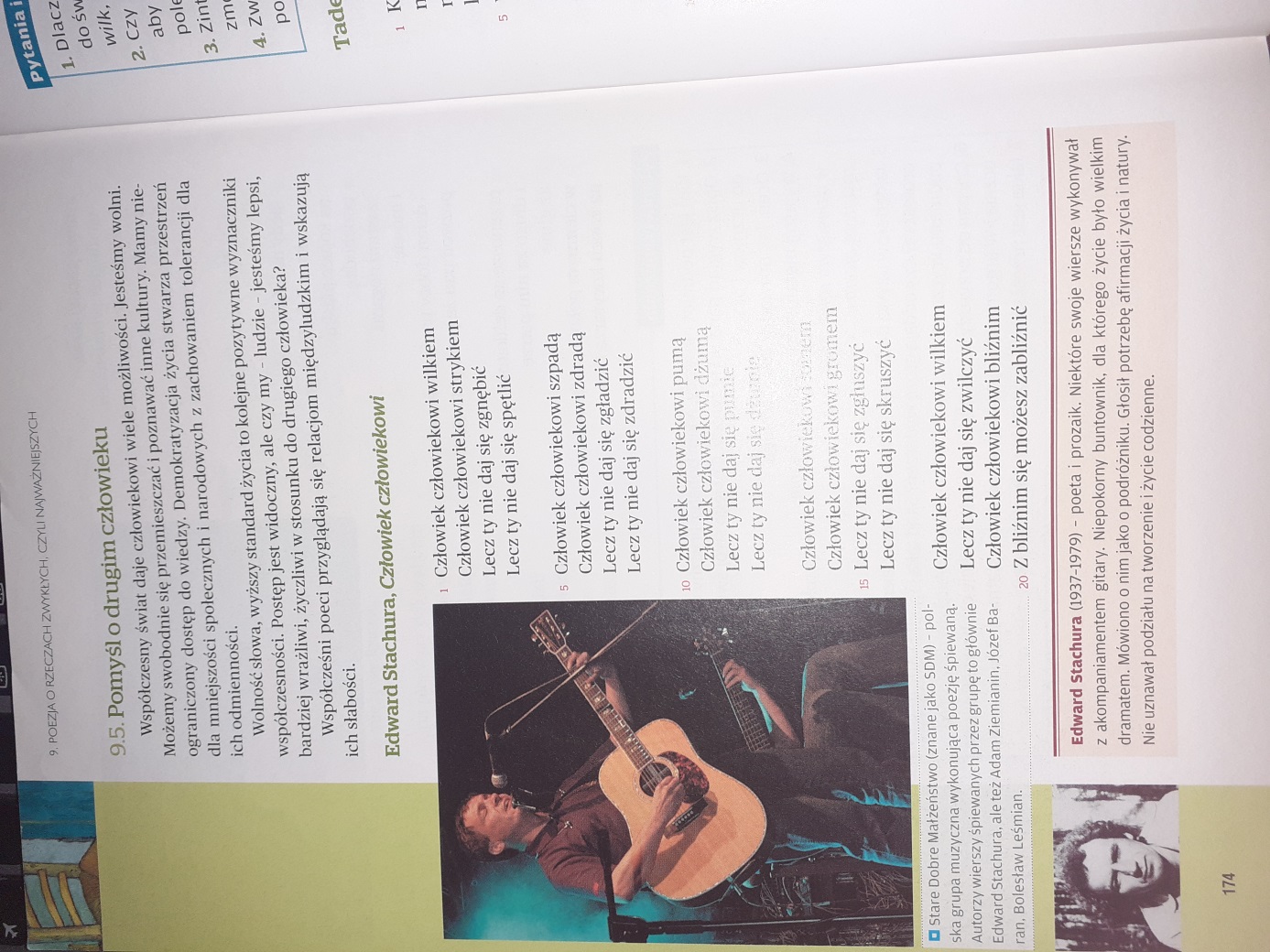 Karta pracy:Co jest tematem wiersza?Wyjaśnij jak rozumiesz sformułowania:„człowiek człowiekowi wilkiem” –„nie daj się zwilczyć”-„nie daj się dżumie”-Z czym kojarzą Ci się określenia : wilk, stryk, szpada, puma, dżuma, łom, grom?Dlaczego poeta opisując stosunki międzyludzkie odwołuje się do świata zwierząt?Czy poeta godzi się ze zwierzęceniem ludzi? Uzasadnij odpowiedź.Jak rozumiesz ostatni wers utworu „Z bliźnim można się zabliźnić”?